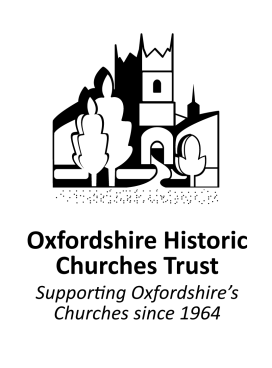 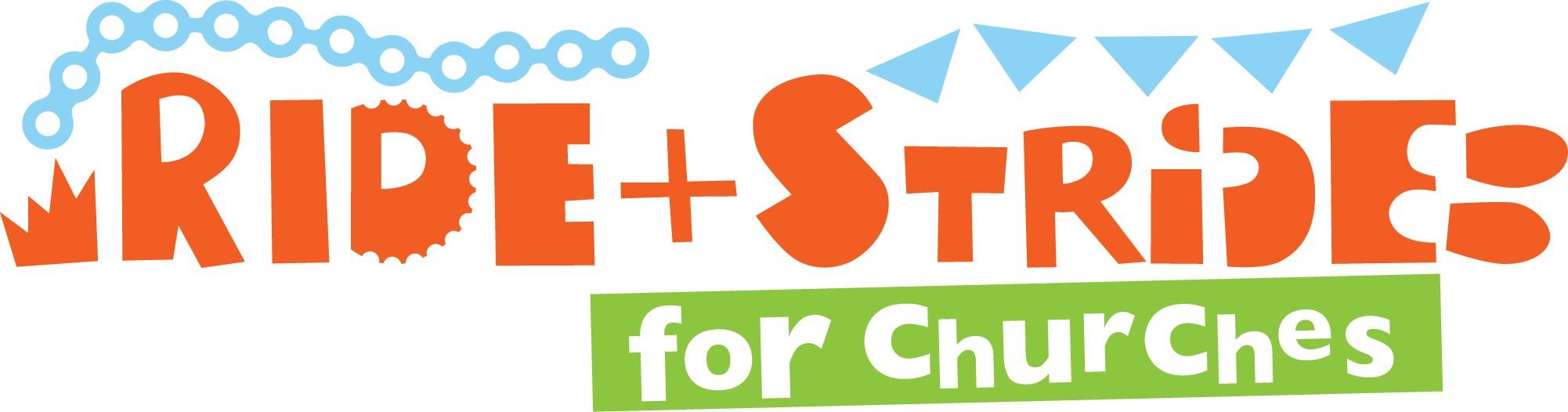 Form to Request more Ride and Stride PaperworkAn e-mail confirmation will be sent once the documents are ready to send out.This should be completed on-line and e-mailed to rideandstride@ohct.org.uk or sent to :Ride + Stride Administrator, 26 St Amand Drive, Abingdon, Oxon. OX14 5RGOxfordshire Historic Churches Trust (2016) - Registered Charity No 1168567Contact DetailsContact DetailsContact DetailsNameAddress (including postcode)e-mail AddressChurch Name and LocationDocumentNumber RequiredAvailable on Website (click link)Brief for Church OrganiserYesPosterYesSponsor FormYesInstructions for ParticipantsYesList of Churches Welcoming St/RidersYesStickers  (Number of sheets – 12 per sheet)NoRegister of St/RidersYesDirection ArrowsYesRemittance Advice FormNo